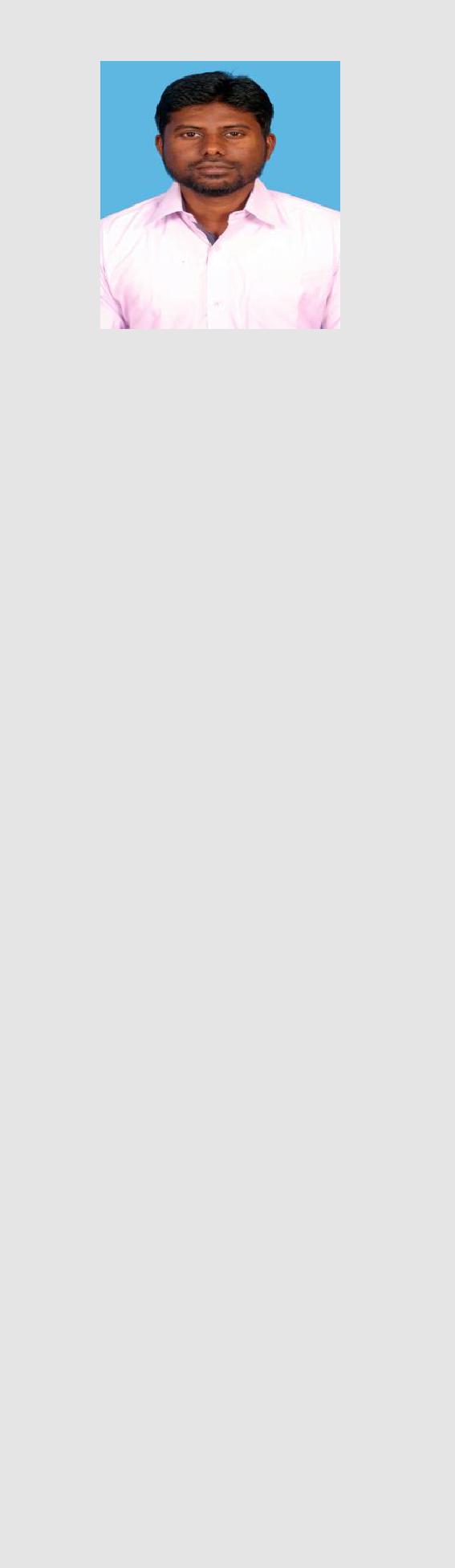 SHEIK Email: sheik-393440@2freemail.com Personal Profile:Hindi & Malayalam.Read& Write: English, Tamil.CURRICULUM	VITAE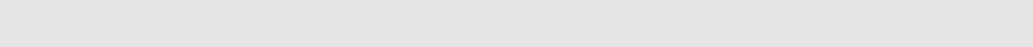 Objective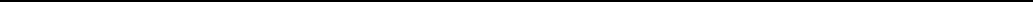 Short term✓ To see me as a young dynamic professional who has earned, learned and grown in a reputed company.Long term✓ To use my expertise and experience towards research in electrical field.ExperienceI have more than Eight years of experience as an Electrical Engineer in construction field.More than One year of experience (from 2017 Jun to Dec 2018) as an Electrical EngineerEight Month of experience (from 2016 Jun to 2017 Feb) as an Electrical Engineer in Midfield Terminal Project- Abu Dhabi International AirportOne Year of experience (from 2015 Jun to 2016 May) as an ELV Engineer in Lusail Multipurpose Hall - Doha, Qatar for ETA Ascon group of companies.One Year of experience (from 2014 Jul to 2015 Jun) as an Electrical Engineer in Al Waab City (Villa Project) - Doha, Qatar for ETA Ascon group of companies.2+ Years of experience (from 2012 Mar to 2014 Jun) as an Electrical Engineer in Cleveland Clinic - Abu Dhabi Project for ETA Ascon group of companies, UAE.One Year of experience (from 2011 Mar to 2012 Mar) as an Electrical Engineer in Nation Tower (District Cooling Plant) for ETA Ascon group of companies, UAE.One Year of experience (from 2010 Feb to 2011 Jan) as an Electrical Engineer in Q-8 Products (Building Material Manufacture Company) Tamil Nadu, India.Educational Qualification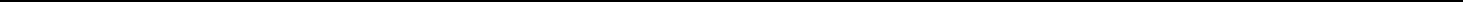 B.E. (Electrical & Electronics Engineering)  Francis Xavier Engineering College, Tamil Nadu.Certifications:Diploma in Electrical CADDAutoCAD.Professional Experience SummaryRoles & Responsibilities:Installation, testing & commissioning of LV & ELV network inside building which includes (all MCC’s panels, Equipment control panels and Distribution boards).Installation, testing & commissioning of Fire Alarm System, Emergency Lighting System, Central Battery System, Lighting Control System.Fire alarm panel and device installation, Termination.Inspection and testing of all Kinds of Electrical and Elv installation works(SMDB,DB,FIRE ALARM PANEL,Trunking,Tray,GI Conduit etc.).Monitoring the Programming, Testing & Commissioning of the system and ensuring that it has done as per the requirements.Adept in managing erection & commissioning activities involving resource planning in-process inspection, team building and co-ordination with internal / external departments.❖ Reading and interpreting of drawings, if any deviation; takes corrective measures and ordinate with engineering department.co-Providing training to the entire technical staff, encourage development of multi functionality among the subordinates.Review the sub-contractors Installation and commissioning procedures specifications /project quality.Review and approve material Mill certificates in accordance with project specifications/international standards.Compilation of final document & Review the subcontractors/suppliers final dossier documents.Planning of inspection tasks according to the project plan.Prepare Final Documentation accordance with project specification.Preparing work control procedures for project requirements.Preparation of as-built drawings and load schedules.Managing site documentation and material procurement follow up.Ensuring that safety rules and regulations are strictly followed at site.Material take off & ordering as per project requirement.Allocation of work & labors to carryout installation.Supervision of site works for compliance with approved drawings & Method statements.Ensuring the installations are carried out in line with the project quality documents.Executed the projects in Theme park, District Cooling Plant, Hospital, Villa’s and Factory.Preparation of preliminary drawings, cable schedules, Technical specifications and data sheets.STRENGTH:Result oriented working attitude.Capable to work with high stress working condition.Good communication skill and interpersonal skill.Familiar with working on various projects on various locations at a time.Good leadership quality.Like to accept new responsibilities and challenging jobs.Be the primary client contact working with other members of the Project Team through design and execution stages.Lead other team members by assigning work for different aspects of the project.Develop and maintain healthy professional relationships with all vendors/contractors to ensure prompt and priority service and compliance to scope of work.Conducting periodic reviews with vendors/contractors to evaluate performance and progress.Checking the engineering drawings, scope of work and site conditions to get more clarity on work.Date of Birth: 13nd April 1987.Gender:  MaleNationality:  IndianMarital StatusMarital Status:  MarriedVisa ValidityVisa Validity: 24/09/2019Languages Known:Languages Known:Languages Known:Speak: English, Tamil,: English, Tamil,